FISA CRITERIILOR DE SELECTIEpentru masura M3/ 2BFonduri EURI“INVESTIŢII ÎN EXPLOATAŢII AGRICOLE ŞI POMICOLE”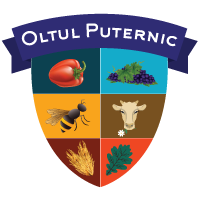 FIȘA DE VERIFICARE A CRITERIILOR DE SELECTIESub-măsura 19.2 – “SPRIJIN PENTRU IMPLEMENTAREA ACȚIUNILOR ÎN CADRUL STRATEGIEI DE DEZVOLTARE LOCALĂ”Masura M3/ 2B - “INVESTIŢII ÎN EXPLOATAŢII AGRICOLE ŞI POMICOLE”Denumire solicitant: …Statutul juridic: …Titlul proiectului: …Data lansării apelului de selecție de către GAL: …Numarul si Data înregistrării proiectului la GAL: …Obiectivul și tipul proiectului: …Obiectivele proiectului se încadrează în prevederile Reg. (UE) nr. …, art. …Amplasarea proiectului …Date personale ale reprezentantului legal al solicitantului:Nume: …Prenume: …Funcţie: …Atenţie! Termenul maxim de finalizare a proiectelor este pana la data de 31.12.2025, inclusiv depunerea si efectuarea ultimei cereri de plata cu exceptia proiectelor  care se supun  ajutorului de  minimis , pentru care contractarea se va efectua  pana la  data de 31.12.2023.Pentru aceasta submasura pragul minim este de 40 de puncte si reprezinta punctajul minim  sub care niciun proiect eligibil nu poate intra la finantare.Toate proiectele eligibile vor fi punctate in acord cu criteriile de selectie mentionate mai jos.Expertul completează, semnează şi datează Fişa de evaluare a criteriilor de selecţie şi de departajare înscrie punctajul total acordat. Dacă există divergenţe între expert şi persoana care verifică munca expertului, acestea sunt mediate/ rezolvate de şeful ierarhic superior, care îşi consemnează decizia sub semnătură.DECIZIA REFERITOARE LA VERIFICAREA CRITERIILOR DE SELECTIE A PROIECTULUI URMARE A VERIFICARII EFECTUATE DE CATRE EXPERTII GAL OLTUL PUTERNIC ESTE : PROIECTUL INDEPLINESTE CRITERIILE DE SELECTIE CARE ACUMULEAZA IN TOTAL ………. PUNCTE, SCOR CE ESTE SUPERIOR PRAGULUI MINIM DE SELECTIE A PROIECTELOR DE 40 PUNCTE.Departajarea proiectelor cu acelasi punctaj se face conform:Numarul de locuri de munca nou create;Proiectul are componenta vegetala majoritara;Data si ora inregistrarii proiectului;CRITERII DE SELECTIE SI METODOLOGIA DE VERIFICARE:1. Principiul comasării exploatațiilor, având în vedere numărul exploatațiilor preluate integral; CRITERIUL DE SELECTIE 1 - COMASAREA EXPLOATATIILOR – se acorda:-30 puncte (pentru minim 3 exploatatii preluate integral);2. Principiul nivelului de calificare în domeniul agricol; CRITERIUL DE SELECTIE 2 – NIVELUL DE CALIFICARE IN DOMENIUL AGRICOL, se acorda pentru:-studii medii/ superioare în domeniul agricol/ veterinar/ economie agrară; - 10 puncte;-cunoștințe în domeniul agricol dobândite prin participarea la programe de  instruire – 5 puncte;3. Principiul sectorului prioritar care vizează sectorul zootehnic (bovine, apicultură, ovine și caprine) și vegetal (legumicultura, inclusiv producţia de material săditor, pomicultură și producția de seminţe); CRITERIUL DE SELECTIE 3 – PRINCIPIUL SECTORULUI PRIORITAR*, se acorda pentru:-SECTOR VEGETAL 20 PUNCTE;-SECTOR ZOOTEHNIE 15 PUNCTE;*in cazul exploatatiilor mixte, punctajul se acorda sectorului majoritar din punct de vedere SO.4. Principiul potențialului agricol care vizează zonele cu potențial determinate în baza studiilor de specialitate; potential ridicat - 5 puncte;CRITERIUL DE SELECTIE 4 – POTENTIALUL AGRICOL AL ZONEI5. Principiul raselor/ soiurilor autohtone; - 5 puncte pentru exploatatii care propun rase/ soiuri autohtone;CRITERIUL DE SELECTIE 5 – RASE/ SOIURI AUTOHTONE6. Numar de locuri de munca nou create (cu norma intreaga); CRITERIUL DE SELECTIE 6 – CREAREA DE NOI LOCURI DE MUNCA, se acorda:20 puncte pentru crearea a 1 loc de munca cu norma intreaga;30 puncte pentru crearea a minim 2 locuri de munca cu norma intreaga Punctajul se acorda pentru toti solicitantii care propun crearea de locuri de munca cu norma intreaga.Atentie! Punctajul estimat (autoevaluare, prescoring) se va face pe propria raspundere a solicitantului. Punctajul minim pentru aceasta submasura este de 40 puncte. Punctajul maxim este de 100 puncte.ATENTIE! Toate activitatile pe care solicitantul se angajeaza sa le efectueze in cadrul Planului de Afaceri si pentru care a primit punctaj la selectie, devin conditii obligatorii pentru mentinerea sprijinului si pe toata perioada Contractului de Finantare (perioada de implementare si monitorizare a proiectului). Departajarea proiectelor cu acelasi punctaj se face conform:Numarul de locuri de munca nou create;Proiectul are componenta vegetala majoritara;Data si ora inregistrarii proiectului;Expertul completează, semnează şi datează Fişa de evaluare a criteriilor de selecţie şi de departajare înscrie punctajul total acordat. Dacă există divergenţe între expert şi persoana care verifică munca expertului, acestea sunt mediate/ rezolvate de şeful ierarhic superior, care îşi consemnează decizia sub semnăturăVerificat de: Expert 2  Asociația Grup de Acțiune Locală OLTUL PUTERNICNume/Prenume: _________________________Semnătura_________________________		DATA: _________________________Întocmit de: Expert 1 Asociația Grup de Acțiune Locală OLTUL PUTERNICNume/Prenume: _________________________Semnătura________________________		DATA: _________________________Principii si Criterii de selectiePunctaj solicitantPunctaj GAL OPPrincipiul comasării exploatațiilor, având în vedere numărul exploatațiilor preluate integralCS1 - COMASAREA EXPLOATATIILOR30 puncte (pentru minim 3 exploatatii preluate integral); Principiul nivelului de calificare în domeniul agricol;CS 2 – NIVELUL DE CALIFICARE IN DOMENIUL AGRICOL,10 puncte : studii medii/ superioare în domeniul agricol/ veterinar/ economie agrară;5 puncte : cunoștințe în domeniul agricol dobândite prin participarea la programe de  instruirePrincipiul sectorului prioritar care vizează sectorul zootehnic (bovine, apicultură, ovine și caprine) și vegetal (legumicultura, inclusiv producţia de material săditor, pomicultură și producția de seminţe); CS 3 – PRINCIPIUL SECTORULUI PRIORITAR, 20 puncte VEGETAL 15 puncte ZOOTEHNIE Principiul potențialului agricol care vizează zonele cu potențial determinate în baza studiilor de specialitate; CS 4 – POTENTIALUL AGRICOL AL ZONEI5 puncte potential ridicatPrincipiul raselor/ soiurilor autohtone;CS 5 – RASE/ SOIURI AUTOHTONE5 puncte pentru exploatatii care propun rase/ soiuri autohtoneNumar de locuri de munca nou create (cu norma intreaga); CS 6 – CREAREA DE NOI LOCURI DE MUNCA, 20 puncte : 1 loc de munca 30 puncte : minim 2 locuri de munca TOTAL : DOCUMENTE  PREZENTATEPUNCTE DE VERIFICAT ÎN CADRUL DOCUMENTELOR  PREZENTATEDoc. 1. Planul de afaceriDoc. Documente proprietate/folosinţă pentru exploataţia agricolă:a) Documente solicitate pentru terenul agricol:● document care atestă dreptul de proprietate asupra terenului agricol conform legislaţiei în vigoare,şi/sau● tabel centralizator - emis de Primărie, semnat de persoanele autorizate conform legii, cu suprafeţele luate în arendă pe categorii de folosinţă şi perioada de arendare,şi/sau● contract de concesionare (valabile la data depunerii Cererii de Finanţare) însoţit de adresa emisă de concedent care conţine situaţia privind respectarea clauzelor contractuale, dacă este în graficul de realizare a investiţiilor prevăzute în contract şi alte clauze; şi/sau● Contractul de comodat/ contractul de inchiriere/ documentul potrivit caruia suprafata de teren a fost data temporar in administrare/folosinţă.şi/saud)Documente solicitate pentru animale, păsări şi familii de albine:● extras din Registrul Exploataţiei emis de ANSVSA/ DSVSA/ (adeverinţă eliberată de medicul veterinar de circumscripţie) actualizat cu cel mult 30 zile calendaristice înaintea depuneri cereri de finanţare însoţit de formular de mişcare ANSVSA/DSVSA (Anexa 4 din Normele sanitare veterinare ale Ordinului ANSVSA nr. 40/2010);e)Pentru exploatațiile vegetale: copie din Registrul agricol emis de Primării actualizat în anul depunerii cererii de finantare, care să confirme dreptul de folosinţă (proprietate/arendă/ concesionare) al terenului , cu ştampila primăriei şi menţiunea "Conform cu originalul".Pentru exploataţiile mixte şi zootehnice: Copie din Registrul agricol emis de Primării actualizat cu cel mult 30 de zile înaintea depunerii cererii de finanţare care să confirme dreptul de folosinţă (proprietate/arendă/concesionare al terenului/ fermei zootehnice/ animalelor (doar proprietate) înregistrate pentru baza de producţie, cu ştampila primăriei şi menţiunea  "Conform cu originalul".Doc. 1. Planul de afaceriExpertul verifică dacă exploatația agricolă în care s-a instalat tanarul fermier provine din preluarea integrala a cel putin unei exploatatii agricole, a doua sau minim trei.Pentru a acorda punctaj, se verifica informaţiile cu privire la numarul exploatatiilor care au constituit noua exploatatie, in care solicitantul se instaleaza, tinand cont de urmatoarele:RO-ul exploatatiei/exploatatiilor preluate (arenda, concesiune, document care atestă dreptul de proprietate) numele cedentilor si elementele de identificare (ex: copie BI/CI, Extras cedent APIA/DSVSA, Document eliberat de Asociatia Apicola, Registrul Agricol), chitante/facturi de achizitie animale/stupi si familii de albine.  Documente solicitate pentru terenul agricol:Expertul verifica, urmatoarele documente: contract de vânzare - cumpărare autentificat de notar, act de donaţie autentificat de notar, hotarâre judecatorească definitivă şi irevocabilă cu punere în posesie, certificat de moştenitor unic autentificat de notar şi alte documente care demonstrează terţilor dreptul de proprietate conform legislaţiei în vigoare autentificate la notar, pentru a stabili elementele de identificare a cedentilor si a verifica preluarea integrala.Expertul verifica, urmatoarele: conţinutul sumarului contractelor de arendare valabile la data depunerii Cererii de Finanţare, şi stabileste elementele de identificare a cedentilor si verifica preluarea integrala. Expertul verifică: după caz, existența Contractului de comodat/contractului de inchiriere/ documentul potrivit caruia suprafata de teren a fost dată temporar în administrare/folosinţă, Expertul verifica urmatoarele: la data depunerii Cererii de Finanţare,  dacă solicitantul este în graficul de realizare a investiţiilor prevăzute în contract şi alte clauze, pentru a stabili elementele de identificare a cedentilor si a verifica preluarea integrala. In toate cazurile de mai sus, in cazul exploatatiilor vegetale se vor verifica cedentii si in baza de date din Registrul exploatațiilor de la ANSVSA/DSVSA.d) Documente solicitate pentru animale, păsări şi familii de albine:Expertul verifica daca efectivul de animale deţinut solicitant sunt preluate integral de la cedent/cedenti.Se verifica, daca este cazul, efectivul păsărilor şi al familiilor de albine, conform inregistrarilor din registrul agricol şi a  adeverinţei eliberată de medicul veterinar de circumscripţie, pentru a stabili elementele de identificare a cedentilor si a verifica preluarea integrala. Expertul va verifica in baza de date din Registrul exploatațiilor de la ANSVSA (exceptând familiile de albine) pe baza informatiilor prevazute in Planul financiar daca cedentul/cedentii mai figureaza cu animale. In cazul exploatatiilor zootehnice, verificare se realizeaza si in Registrul unic de identificare APIA pentru cedenti. Atât în cazul exploatațiilor vegetale, cât și în cazul exploatațiilor mixte/zootehnice se verifică existența Registrului Agricol.În situația în care, o exploatație se preia de la propria Persoană Fizică, aceasta trebuie să se preia integral exploatația agricolă deținută fără a primi punctaj la selecţie. De asemenea, solicitantul poate prelua integral exploatația deținută de soț/soție, dar fără a beneficia de punctajul aferent acestui principiu de selecție (pentru exploatația preluată de la soț/soție).Pentru a beneficia de punctaj conform criteriului de selecţie, preluarea exploataţiilor se realizează unitar, cu toate suprafeţele şi animalele, aşa cum apar înregistrate la APIA şi/ sau la ANSVSA şi în Registrul agricol.Ca urmare, cedentul nu trebuie să mai fie înregistrat  în Registrul unic de identificare de la APIA şi/ sau în Registrul exploatațiilor de la ANSVSA/ DSVSA/ Circumscripție Veterinară şi Registrul Agricol.Nu este obligatorie preluarea curții și a anexelor gospodăriei cedentului.ATENȚIE! Pentru îndeplinirea acestui principiu de selecție, se vor atașa extras din Registrul unic de identificare de la APIA şi/ sau Registrul exploatațiilor de la ANSVSA/ DSVSA/ Circumscripție Veterinară şi Registrul Agricol pentru cedent/cedenți, din care să reiasă situația acestuia/acestora înainte și după momentul preluării exploatației/exploatațiilor agricole.ATENȚIE! Nu se va acorda punctaj în  situația în care cedentul/cedenții exploatației agricole preluate integral au jucat doar un rolul de proprietar intermediar de scurtă durată a unei părți din altă exploatație mai mare (de exemplu: cedentul nu are nicio cerere de plată solicitată și înacasată de la APIA).DOCUMENTE  PREZENTATEPUNCTE DE VERIFICAT ÎN CADRUL DOCUMENTELOR  PREZENTATEDoc. Copie după certificat/diplomă de studii in domeniul agricolsau,Document care atesta nivelul de calificare în domeniul agricol de cel puţin Nivel 1 de calificare profesională. Nivelul I de calificare profesională are o durată de minim 360 ore, pentru certificatele eliberate până la 1 ianuarie 2016, şi 80 de ore pentru cele eliberate dupa 1 ianuarie 2016Expertul verifica daca solicitantul deține competențe și aptitudini profesionale, conform copiei de pe diploma de licenta/master în domeniul agricol eliberată de o instituție de învățământ superior, caz în care solicitantul va obține 10 de puncte.Solicitanții care prezintă copie de pe diploma de studii in cazul absolventilor de studii postliceale sau liceale in domeniul agricol vor primi 10 de puncte.Pentru cursurile de formare profesională care conferă un nivel de calificare superior nivelului minim obligatoriu solicitat prin eligibilitate, se verifica in cadrul documentul conform cerintelor vor primi 5 de puncte.În cazul în care solicitantul nu poate prezenta diploma în original. Poate fi acceptată o adeverinţă de absolvire a studiilor respective, însoţită de situația școlară disponibilă, sub condiţia prezentării diplomei în original pentru acordarea celei de-a doua tranşe de sprijin.Absolvirea de studii superioare se dovedeşte cu diploma de licenţă/master/doctor, iar absolvirea studiilor postliceale cu diplomă/certificat de absolvire, iar cele liceal se dovedesc cu diplomă de bacalaureat.Pentru demonstrarea criteriului de selecţie privind formarea profesională care conferă un nivel de calificare superior nivelului minim obligatoriu solicitat, se va prezenta actul doveditor (certificat de calificare) eliberat de un formator de formare profesională acreditat (recunoscut de Ministerul Educaţiei și Cercetării Științifice) prin care se certifică competențele profesionale de minim Nivel 1 de calificare în domeniul agricol, agro-alimentar, veterinar sau economie agrară, conform legislaţiei aplicabile la momentul acordării certificatului. Solicitanţii care nu au studii medii/superioare vor prezenta diploma de absolvire a minim 8 clase. Nu se acorda punctaj pentru urmatoarele situatii (conditii minime de eligibilitate):-angajamentul de a dobândi competențele profesionale adecvate (cele mai sus menţionate – participare la program de instruire, în cazul studiilor deţinute în domeniul non-agricol) într-o perioadă de grație de maximum 33 de luni de la data adoptării deciziei individuale de acordare a ajutorului;- competențe în domeniul agricol/ veterinar/ economie agrară dobândite prin participarea la programe de iniţiere/instruire/specializate care nu necesită un document eliberat de formatorii recunoscuţi de către ANC şi presupune un număr de ore sub numărul de ore aferent Nivelului I de calificare profesională  sau -copie după certificat/diplomă de studii sau echivalentul acestuia privind recunoaşterea de către un centru de evaluare si certificare a competențelor profesionale obținute pe alte căi decât cele formale autorizat ANC a competenţelor dobândite ca urmare a experienţei profesionale.Nivelul I de calificare profesională are o durată de minim 360 ore, pentru certificatele eliberate până la 1 ianuarie 2016, şi 80 de ore pentru cele eliberate ulterior, conform prevederilor legale în vigoare în prezent .Pentru acordarea de punctaj la criteriul 3 de selecţie, sunt acceptate şi certificatele de absolvire a cursurilor de calificare emise de ANCA.DOCUMENTE  PREZENTATEPUNCTE DE VERIFICAT ÎN CADRUL DOCUMENTELOR  PREZENTATEDoc.Cererea de finanţare - stabilirea dimensiunii exploataţiei agricole/calculul SO, Doc.Print screen APIA/ ANSVSA /ANZ Doc.Registrul Agricol..Pentru acordarea punctajului de selecție se va ține cont de ponderea culturilor sau speciilor de animale în cadrul calculului SO care trebuie să fie  dominantă în totalul SO exploataţie.Expertul calculează ponderea  SO-urilor pentru fiecare sector (culturi sau animale) din total SO, conform celor completate in tabelului de dimensiune a exploataţiei, tinand cont de urmatoarele:1)Sectorul vegetal-Legumicultură (se referă atât la legumele în câmp cât şi la cele în spaţii protejate, inclusiv ciupercăriile din spaţiile climatizate), inclusiv producere de material săditor/ sămânţă de legume-Producere de sămânță si material saditor inclusiv pentru pepiniere pomicole şi viticole - exceptând cele pentru legumicultură;În categoria  legumicultură în spaţii protejate sunt  incluse şi ciupercăriile din spaţiile climatizate,  culturile de cartofi (dacă sunt obținuți în spații protejate) și ciupercile de cultură. Ciupercăriile din spaţiile climatizate fac parte din categoria  legumicultură în spaţii protejate. - Pomicultură exceptând pepinierele pomicole. În cadrul principiului de selecţie care vizează sectorul pomicol, se punctează inclusiv exploataţiile pomicole deja înfiinţate la momentul depunerii, nu doar cele care vizează modernizare/reconversie/înfiinţare de plantaţii pomicole. Cultura căpșunului se încadrează la principiul pomicultură, indiferent de sistemul de cultură în camp sau în spații protejate.În cazul exploataţiilor mixte când proiectul a fost încadrat pe sectorul vegetal/ zootehnic (aceasta reprezentând componenta majoritară măsurată în SO din total exploataţie), analiza SO a grupei de cultură/animale se va face comparativ cu totalul SO al sectorului vegetal/zootehnic, nu cu total SO al exploataţiei.Atenţie! Beneficiarul va trebui să-şi menţină ca prioritară, pe toată perioada de monitorizare a proiectului, grupa mare de cultură/animale pentru care a primit punctaj.2) Sector zootehnic- Bovine (sunt incluse şi bubalinele)- Apicultură- Ovine și caprineDacă ponderea dominantă din total SO se regaseste în sectorul vegetal expertul verifică următoarele:print screen-ul după forma coerentă şi după caz, istoricul exploataţiei în numele solicitantului sau cedentului exploataţiei agricole în care apar parcelele agricole, mărimea acestora şi culturile aferente conform înregistrarilor din IACS, necesare pentru calculul SO al anului 0. Se verifică dacă suprafeţele şi culturile din IACS  corespund cu informaţiile completate în cererea de finanţare si cu Registrul Agricol. Documentul se listează de expertul OJPDRP din baza de date IACS şi se anexează la fişa de evaluare a criteriilor de selecţie.Dacă proiectul vizează sectorul zootehnic expertul verifică în Registrul exploataţiilor de la ANSVSA: Extras (print-screen) din Registrul Exploatatiei emis de ANSVSA/DSVSAÎn  cazul exploatațiilor apicole se verifică dacă informațiile din Registru agricol  corespund cu  datele menționate în Copia adeverintei emise de ANZ din care rezultă codul de identificare a stupinei   și stupilor, numarul familiilor de albine aparțin solicitantului.Daca in urma verificarii descrise mai sus, expertul constată că proiectul detine o ponderea dominantă care vizeaza specii prioritare care sunt punctate din total S.O. exploatatie, rezultă ca sunt indeplinite conditiile pentru acordarea punctajului si va inscrie punctajul acordat in coloana “scor”, in rubrica specifica acestui criteriu. In cazul in care investitia propusa prin proiect nu deţine o pondere dominanta pentru unul din sectoarele prioritare care sunt punctate din total S.O. exploatatie, expertul inscrie “0” in coloana “scor”, in rubrica aferenta acestui criteriu de selectie. Exemplu mod de calcul pentru încadrare grupă cultură S.O. dominantă:  Pentru fiecare cod Eurostat, se va  prezenta calculul procentual pentru fiecare cultură în parte (exprimat în SO), rezultând astfel ponderea culturii dominante în vederea acordării punctajului de selecție. Pepeni verzi -  19,97% (Legume proaspete, pepeni şi căpşuni în câmp  B_1_7_1_1); Rapiță – 18, 92% (Rapiță B_1_6_4); Porumb boabe – 17,98% (Porumb boabe B_1_1_6); Grâu comun – 17,47% (Grâu comun B_1_1_1); Floarea soarelui - 17,43% (Floarea soarelui B_1_6_5); Mazăre boabe – 8,23% (Mazăre boabe B_1_2_1) în structura aceasta rezultă grupa S.O. dominantă: 19,97%-pepeni verzi.  Atentie!Verificarea calculului SO se realizează prin consultarea si listarea înregistrarilor din IACS, de la APIA din anul curent (campania)  depunerii cererilor de finanţare pentru Instalarea tinerilor fermieri. Calculul SO în funcţie  de perioada de desfăşurare a  sesiunii de proiecte se realizează astfel: Pentru sesiunile de proiecte derulate în perioada 01 ianuarie – si pana la data deschiderii sesiunilor de inregistrare a cererilor de plata pe suprafata (APIA) se consultă şi listează înregistrările din IACS - APIA din anul anterior. Pentru sesiunile de proiecte derulate dupa începerea sesiunilor de înregistrare a cererilor de plata pe suprafata (APIA) se consultă si listează înregistrarile din IACS - APIA din anul curent depunerii cererilor de finanţare.În cazul în care, expertul nu poate vizualiza în IACS exploataţia vizată de proiect, acesta va solicita prin adresă de la APIA prezentarea ultimelor înregistrări ale solicitantului.De asemenea, sunt acceptate adeverinţe APIA depuse de solicitant cu situaţia înscrierilor în APIA, cu condiţia ca din ele să reiasă îndeplinirea acestei condiţii de eligibilitate.În situația în care, o exploatație se preia de la propria Persoană Fizică sau de la soţ/soţie, aceasta trebuie să se preia integral exploatația agricolă deținută fără a primi punctaj la selecţie. Documentul ”Inregistrare solicitant la APIA în Registrul Unic de  Identificare”  se verifică pentru toţi solicitanţii care acceseaza submasura, inclusiv pentru solicitanţii care nu detin suprafeţe de teren agricole în exploataţie. In concluzie:Calculul dimensiunii exploataţiei agricole pentru anul 0 se realizează pe baza documentului inregistrat in Registrul Unic de Identificare de la APIA şi/ sau Registrul exploatațiilor de la ANSVSA/ Circumscripţia Veterinară în nume propriu  şi/ sau al cedentului (verificarea pentru cedent/cedenți se realizează doar pentru sesiunile de proiecte derulate în perioada 01 ianuarie – și până la data deschiderii sesiunilor de înregistrare a cererilor de plată pe suprafață APIA, astfel: se consultă înregistrările din IACS - APIA din anul anterior pentru cedent/cedenți).DOCUMENTE  PREZENTATEPUNCTE DE VERIFICAT ÎN CADRUL DOCUMENTELOR  PREZENTATEDoc. Cererea de Finantare,Doc.1. Planul de afaceriDoc. APIAÎn ceea ce priveşte sectorul vegetal, în calculul notei finale (conform notei de bonitare ICPA) se va ţine cont de:Expertul verifica incadrarea în tipul de potențial (ridicat sau mediu) conform anexei nr. 6, ținând cont de nota de bonitare a terenurilor din UAT unde figurează cultura majoritară existentă/ înființată (raportat la total valoare SO).În cazul în care apar discrepanţe între valoarea medie a notei de bonitare la nivel de UAT şi capacitatea de producţie a solului din ferma solicitantului, la solicitarea fermierului, OSPA poate evalua nota de bonitare medie pentru amplasamentul solicitantului utilizând studiile existente conform metodologiei actualizate de modificare a notei de bonitare din Anexa 6. Studiul OSPA județean privind nota de bonitare a terenurilor agricole va fi însoțit de aviz ICPA.Dacă exploatația este prevăzută cu sistem de irigații sau prin proiect este prevăzut un astfel de sistem, atunci se va încadra în potentialul agricol conform notei de bonitare aferentă culturilor pentru terenurile irigate, conform anexei nr. 6.Expertul va avea în vedere precizările din legenda aferentă anexei 6 prin care se face corelarea dintre culoare și potențial: ridicat = culoarea verde, mediu= culoarea galben, rosu= reprezinta potențial scăzut și nu se acordă punctaj.Investiţiile în spaţiile protejate (sere, solarii, ciupercării) vor fi încadrate în investiţii din zonele cu potenţial agricol ridicat și se acordă punctajul maxim. In cazul in care cultura propusa prin proiect nu este in foia de lucru” vegetal „ din Anexa 5 , solicitantul va consulta foaia 2 de lucru „ asimilari culturi” pentru incadrarea pe potential Pentru sectorul zootehnic:Se va verifca conform sintezei studiului privind ”Zonarea potențialului de producție agricolă şi a potenţialului de dezvoltare a investiţiilor în activităţile de procesare agro-alimentară, estimarea necesarului de stocare și procesare pe zone”Pentru reconversia/înfiinţarea exploataţiilor pomicole în zonele cu nota de favorabilitate potențată între 2.5 şi 3.5 (NU SE ACORDA PUNCTAJ), acestea vor fi încadrate în zonele cu potenţial agricol mediu, iar cele din zonele cu nota de favorabilitate potențată mai mare de 3,5 de vor fi încadrate în zonele cu potenţial agricol ridicat (5 puncte).Pentru exploataţii viticole pentru soiurile de  struguri de vin din soiuri nobile din arealele cu Denumire de Origine Controlată (DOC) şi Indicaţie Geografică (IG), aşa cum sunt nominalizate şi identificate conform OMADR 247/2012 cu modificările şi completările ulterioare (anexa 11), acestea vor fi încadrate în investiţii din zonele cu potenţial agricol ridicat și se acordă automat punctajul aferent primului criteriu – potențial ridicat.Referitor la creşterea animalelor, încadrarea în tipul de potențial (ridicat sau mediu) conform anexei nr.6  se va face ținând cont de nota de bonitare acordată UAT unde este înregistrată exploataţia, în funcţie de modul de creştere a animalelor, în sistem închis sau liber, şi de  existenţa sau nu a acţiunii de procesare în cadrul fermei.  Se va lua în calcul specia de animale predominantă din nucleul total al fermei.  (potențial ridicat = culoarea verde, mediu= culoarea galben, culoarea rosu reprezinta potențial scăzut și nu se acordă punctaj).În cazul în care solicitantul consideră că încadrarea pe tipul de potential agricol (scăzut, ridicat sau mediu) la nivel de UAT nu corespunde cu realitatea, acesta își va putea reevalua potenţialul agricol pentru exploataţia zootehnică  utilizând calculatorul din  Anexa nr. 6 a sector zootehnic la Ghidul solicitantului privind reevaluarea potențialului agricol din sectorul zootehnic pentru efectivul pe care îl deține la momentul depunerii cererii de finanțare. (ţinând cont de Metodologia de Calcul inclusă în anexă).  În cazul exploataţiilor ce vizează creşterea albinelor, se va acorda punctjul maxim (potențial ridicat). Dacă animalele sunt crescute doar în sistem închis, sistemul de creştere este considerat „închis”, iar dacă pentru o anumită perioadă din an  animalele sunt crescute în sistem liber, sistemul de creştere este considerat „liber”, conform Capitolului 4.4 - Dicţionarul de termeni şi condiţiiStabulația – procedeu de întreținere a animalelor  prin menținerea lor în grajd pe perioada de iarnă sau pe întreaga perioadă de crestere, de ingrașare, de mulgere.Astfel: dacă animalele sunt crescute doar în sistem închis, sistemul de creştere este considerat „închis”, iar dacă pentru o anumită perioadă din an  animalele sunt crescute în sistem liber, sistemul de creştere este considerat „liber”.Sisteme de întreținere a animalelor -	întreținerea animalelor în stabulație tot timpul anului- întreținere în incinta fermei (adăposturi și padocuri) cu furajarea animalelor la iesle-	întreținerea animalelor în stabulație pe timpul iernii și pe pășune în timpul verii, caz în care iarna animalele sunt furajate la iesle, iar vara prin păscut pe pășune.În perioada de stabulație animalele pot fi întreținute în boxe comune, cu mișcare liberă în boxe și în padocul aferent adăpostului sau pot fi întreținute legate la iesle cu limitarea posibilitații de mișcare. Întreținerea în stabulație legată, poate fi în sistem legat permanent sau în sistem legat     în timpul nopții și al mulgerii și sistem liber, în padocuri, în timpul zilei. Singura specie de animale care poate fi întreținută în stabulație legată este specia taurin, dar care din motive de bunăstare și pentru această specie se recomandă întreținerea în stabulație liberă.DOCUMENTE  PREZENTATEPUNCTE DE VERIFICAT ÎN CADRUL DOCUMENTELOR  PREZENTATEDeclaraţie pe proprie răspundere privind îndeplinirea criteriului de selecţie până la momentul acordării celei de-a doua tranşe de sprijin.Document care certifică utilizarea resurselor genetice autohtone.Certificatul de origine pentru animale de rasă indigenă eliberat de Asociații ale crescătorilor sau Organizațiile de ameliorare, autorizate de ANZ si verificarea in lista raselor indigene (autohtone).Expertul verifică daca solicitantul si-a propus prin proiect sau a demonstrat că deţine/dezvoltă la nivelul exploataţiei agricole şi a prevazut în Planul de afaceri ca va păstra şi dezvolta nucleul de rase, respectiv soiuri autohtone pe toată durata de implementare si monitorizare a proiectului.Punctajul se  acorda si în cazul în care  solicitantul depune angajament pe propria raspundere ca se obliga ca pana la cea de-a doua transa de plata sa detine in exploatatie o dimensiune SO ce poate fi atestata prin certificat de origine animala/ categoria biologică certificat  sau dintr-o categorie  sau superioară (pentru materialul saditor certificat. Aceste precizari trebuie sa se regaseasca si in Planul de afaceri, inclusiv  cu detalierea furnizorului care ii va emite materialul saditor certificat/certificatul de origine pentru animalele pe care le va detine. Daca aceste informatii nu se regasesc expertul inscrie “0” in coloana “scor”, in rubrica aferenta acestui criteriu de selectie.Sector VegetalExpertul verifică dacă soiurile autohtone se regăsesc în Catalogul oficial al soiurilor de plante de cultură din România/ Institutul de Stat pentru Testarea și Inregistrarea Soiurilor (ISTIS) – aprobat anual. Soiurile autohtone sunt cele obținute din sămânță autohtonă, și anume sămânța certificată în conformitate cu prevederile legislației în vigoare în domeniul calității semințelor, care a fost produsă pe teritoriul României din soiuri înregistrate în Catalogul oficial al soiurilor de plante de cultură din România elaborat de către Institutul de Stat pentru Testarea și Inregistrarea Soiurilor (ISTIS), ce se regăseşte la adresa http://istis.ro/Catalog-ISTIS, în anul respectiv de cerere, în dreptul cărora este înscris un cod care aparține menținătorilor din România. Punctajul se va acorda proporţional în funcţie de ponderea nucleului soiurilor autohtone în total cultură vegetală (exprimată în SO) din cadrul exploatațieiAcest criteriu se aplică pentru toate tipurile de activități agricole desfășurate, sau urmează a fi desfăşurate, atât fermierilor care sunt autorizați pentru producerea de semințe și/sau material săditor cu condiția să demonstreze ca acestea sunt soiuri autohtone, cât și în cazul fermierilor care cultivă (utilizează)/vor cultiva (utiliza) soiuri autohtone identificate în catalogul ISTIS.Pentru toți fermierii, atât pentru deținători de autorizații pentru producerea, prelucrarea și comercializarea semințelor și materialului săditor cât și pentru fermierii care cultivă/vor cultiva aceste soiuri pentru consum, verificarea cu privire la soiul autohton se face pe baza documentelor de calitate și conformitate ale furnizorilor sau orice document echivalent (factură fiscală de achiziție/ document oficial de certificare a lotului de sămânță/buletinul de analiză cu mențiunea sămânță ”admisă pentru însămânțare”/buletin de analiză oficială cu mențiunea ”necesar propriu”/etichetă oficială) ce se eliberează fiecărui fermier în care se regăsesc nominalizate soiurile de semințe sau material săditor. Sămânța autohtonă este sămânța certificată în conformitate cu legislația națională în vigoare în dreptul căreia este înscris un cod care aparține menținătorilor din România, conform catalogului ISTIS.Sector ZootehnicPunctajul se va acorda proportional în funcţie de  ponderea numărului de animale exprimat in SO pentru care se prezintă certificate, din  total efectiv de animale. exprimat in SO. Punctajul se va acorda pentru animalele pentru care se poate prezenta certificat de origine pentru animale de rasă eliberat de Asociații ale crescătorilor sau Organizațiile de ameliorare care înființează și conduc registre genealogice. Rasele autohtone se regăsesc în lista „Raselor indigene” din Anexa 14. Punctajul se va acorda proporţional în funcţie de ponderea numărului de animale exprimat in SO pentru care se prezintă certificate, din total efectiv de animale (exprimat in SO), din cadrul exploatației.